Проект «Осень золотая»для детей средней-старшей группыВоспитатели д/с «Теремок»Подопригорина Е.А.Кондратьева Т.В.2015 гАктуальность:Мир природы выступает как предмет пристального наблюдения и как средство эмоционально – образного воздействия на творческую деятельность дошкольников. Именно, поэтому так необходимо не только знакомить детей с природой ближайшего окружения, но и расширять круг представлений об окружающей действительности, в результате чего будет решаться проблема комплексного приобщения детей к миру прекрасного.Цель: расширять представление об осени (месяц октябрь, его характерных особенностях).Задачи:• Расширять знания детей об осени, ее признаках и явлениях.• Воспитывать познавательный интерес к природе и желание отражать полученные знания в творчестве.• Развитие умение видеть красоту окружающего природного мира, разнообразие его красок и форм.• Способствовать развитию памяти, восприятия.• Воспитывать эстетические чувства.Место проведения: старшая группаФорма проведения: групповаяПродолжительность проекта – 1 месяц (октябрь)Участники проекта – воспитатели, дети, родители.Ожидаемые результаты:• Расширится кругозор детей о растительном мире, о мире живой природы и сезонных изменениях.• Дети смогут использовать полученные знания в художественном творчестве.• Расширятся знания детей об осени, ее признаках и дарах.• Пополнится словарный запас.Этапы реализации проекта «Золотая осень»Работа с родителямиПодготовить для родителей памятки для организации бесед по темам: «Деревья осенью», «Осенняя одежда», «Овощи. Фрукты. Труд  взрослых на полях, в садах».Консультации  «Правила безопасности в осенний период», «Витамины для детей».Рекомендации на совместные прогулки: - наблюдения за деревьями, погодой и погодными явлениями.Фотографии с проектаАппликация «Превращение осеннего листочка»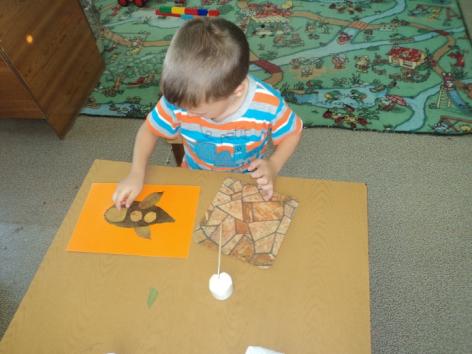 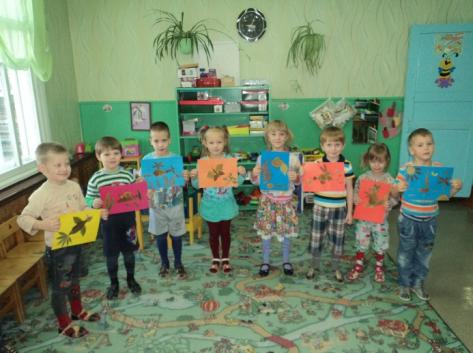 РисованиеКоллективная работа «Осень в ладошках»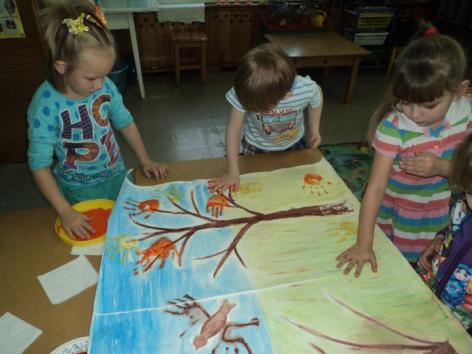 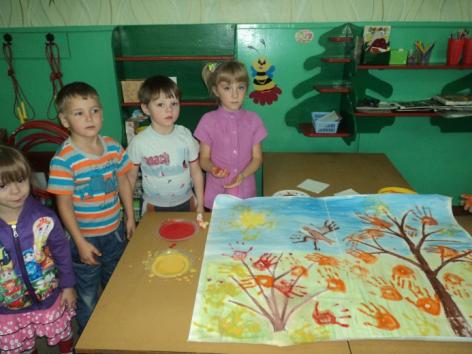 Рисование Коллективная работа «Золотая осень» (печатание)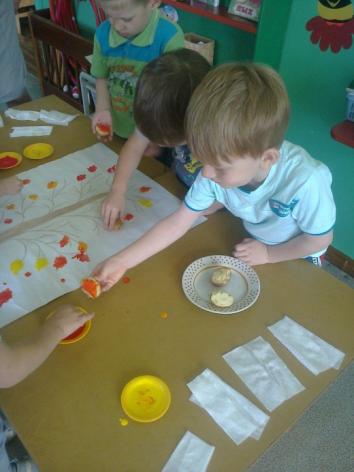 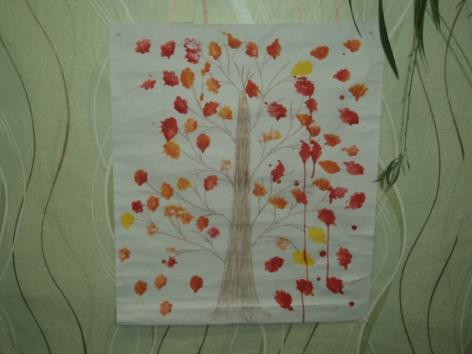                «Ветка рябины»                                         «Веселые овощи»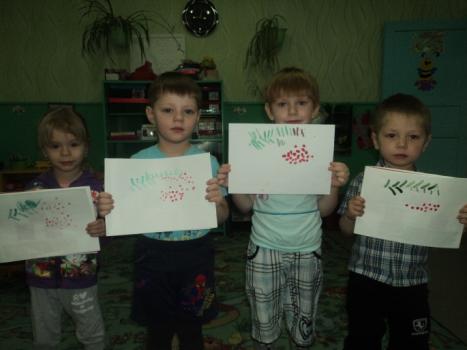 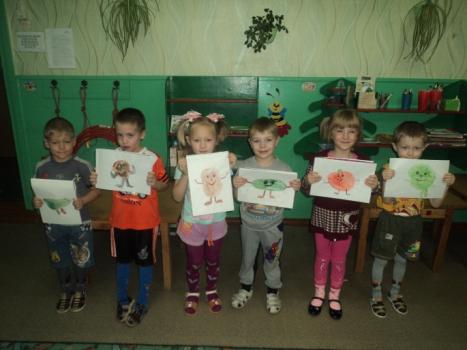 Экскурсия в лес 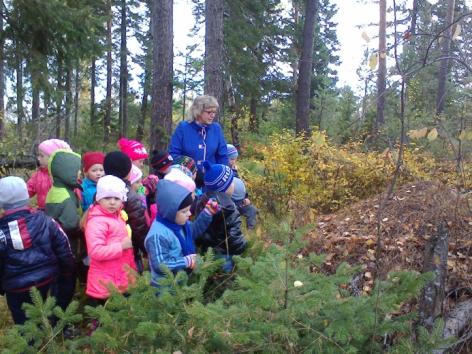 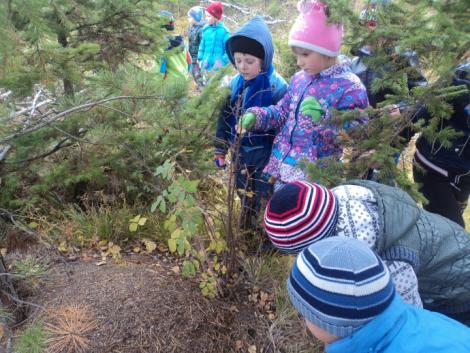 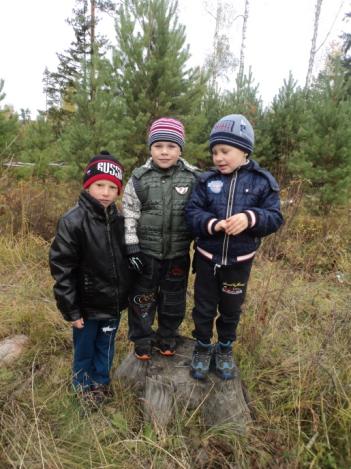 Выставка творческих работ детей «Осенние фантазии»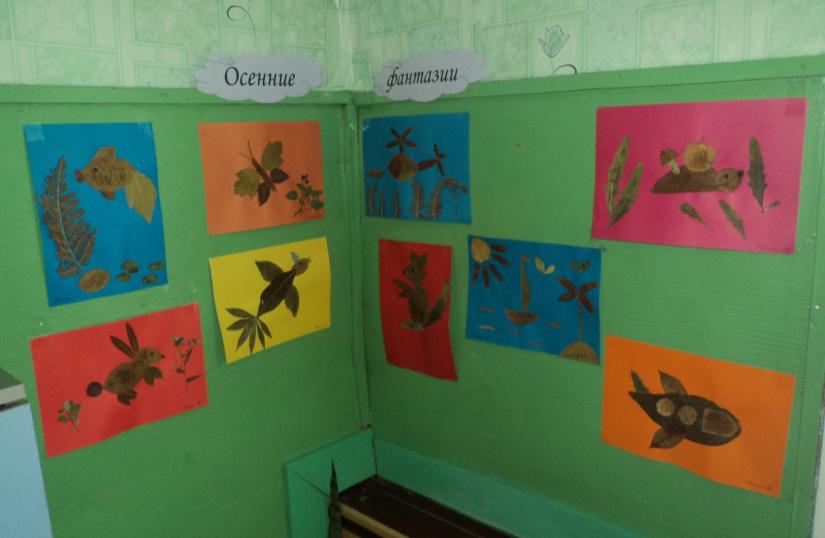 Итоговое мероприятие «Праздник осени»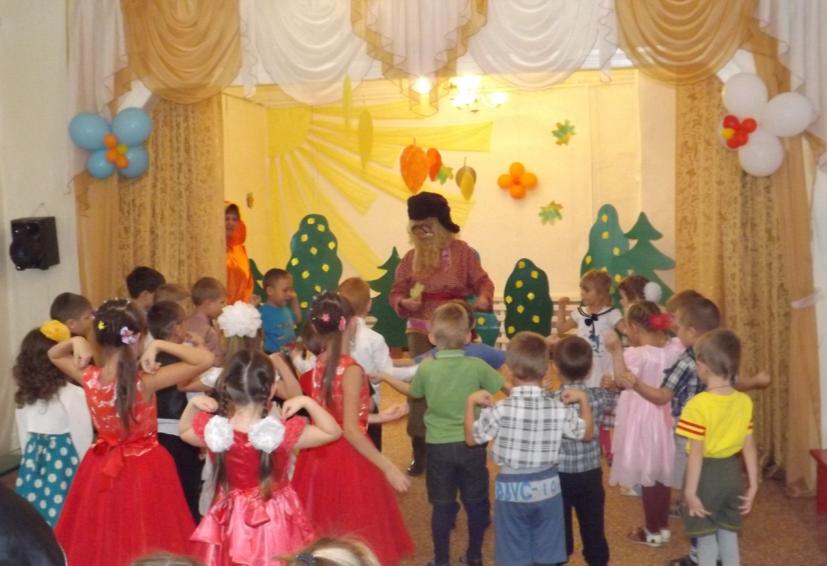 За что я люблю осень( Рассказы, придуманные детьми средней-старшей группы)- Я люблю осень, потому что падают листья, и они под ногами шуршат. Осенью у нас проводится утренник. Мне нравится, когда приходит осень. Женя Т.-Я люблю очень осень. Она такая красивая, грибочки можно собирать, урожай. Осенью такие листики красивые. Очень-очень красивые. Зеленые, красные, желтые -  все-все цвета. Я хочу, чтобы осень такая миленькая была. А придет лето и будем купаться.Вика Р.- Я люблю собирать осенью листья и делать поделки. Осень очень красивая, нарядная. Осень дает нам красивые подарки, урожай.Данил М.- Осенью можно собирать букеты из листьев. Гербарий. Опадают листья. Можно прыгать в кучи листьев. Можно бросаться листьями и когда они летят можно кружиться!Рита Т.- Я люблю осень, потому что можно кидаться листьями друг в друга. Можно кидаться в кучи и ногами шибуршить. И еще осенью мне нравится, как листья опадают. И еще мне нравится, как  мы пинаем ногами листья, а потом кидаем. Всё.Данил Т.- Осенью можно собирать листья, чтобы сделать поделку из них. Я люблю осень, потому что осенью на деревьях опадают листья и потом приходится их убирать.Семен П.- Потому что листья падают. Потому что солнце не очень яркое. Я люблю валяться в листьях. Люблю ездить в лес, собирать ягоды, грибочки. Еще люблю подкидывать листья.Ваня Ч.- Осень очень красивая и прекрасная. Я ее люблю. Листья падают и можно устроить пикник. Когда холод, когда сильный ветер и дожди падают, становится грустно. Потому что я не люблю когда дождь. Деля С.- Осень хорошая. Она дарит нам цветы всякие. Можно ходить в плащиках. Можно собирать красивые букеты из зеленых, оранжевых, желтых листьев. Ксюша Л.- Она красивая. Листики падают, желтеют.Дима Г.- Я люблю осень, потому что она дарит подарки, наряды. Мне нравятся осенью деревья. Мне нравится листопад.Кирилл Б.№Этапы проектаУчастники1Подготовительный этапИзучение методической литературы по теме, подбор иллюстраций, фотографий, оборудования для занятий, игр и бесед с детьми.Подбор песен, музыкальных игр, танцевальных композиций, связанных с тематикой проектаВоспитатели2Практический этапРечевое развитие:Составление детьми рассказов на тему «За что я люблю осень»Составление описательных рассказов по картинам, иллюстрациям, фотографиям (рассматривание картины Серова «Октябрь»)Художественно-эстетическое развитие:Введение в художественную литературуЧтение и пересказ рассказа Г. Скребицкого «Осень», И. Соколов-Микитов «Листопадничек»Заучивание стихотворения И. Бунина «Листопад», Трутневой «Листопад», Ю. Тувим «Овощи»Рисование«Ветка рябины», «Веселые овощи», коллективные работы «Осень в ладошках», «Золотая осень» (печатание)Аппликация«Превращение осеннего листочка»Лепка«Витамины с грядки», «За грибами в лес осенний»МузыкаРазучивание песен «Дождик», «Осень», хоровода «Осень очень хороша», танца «Листик-листопад»Познавательное развитиеОзнакомление с окружающим миром Беседы«Какими красками рисует осень», «Почему опадают листья? », «Куда улетают птицы? », «Что такое урожай? » НаблюдениеЕжедневно на прогулках, согласно перспективному планированиюЭкскурсия в лесНаблюдения за деревьями и другими растениямиФизическое развитие«Веселые старты»Подвижные игры «Бездомный заяц», «Хитрая лиса», «Волк во рву», «Зайцы и волк» Социально-коммуникативное развитие:Дидактические игры:«Узнай по описанию», «Четвёртый лишний», «От какого дерева листок», «Времена года», «Когда это бывает?», «Что перепутал художник», «Чудесный мешочек» (овощи, фрукты, ягоды), «Узнай дерево», «Чем отличаются и чем похожи деревья?».Труд в природеСбор гербария, шишек и сухих листьев на участке ДОУВоспитатели, дети3Итоговый этапВыставка творческих работ детей «Осенние фантазии» Итоговое мероприятие «Праздник осени» Воспитатели,дети